Pre-K & Kindergarten Supply List2022-2023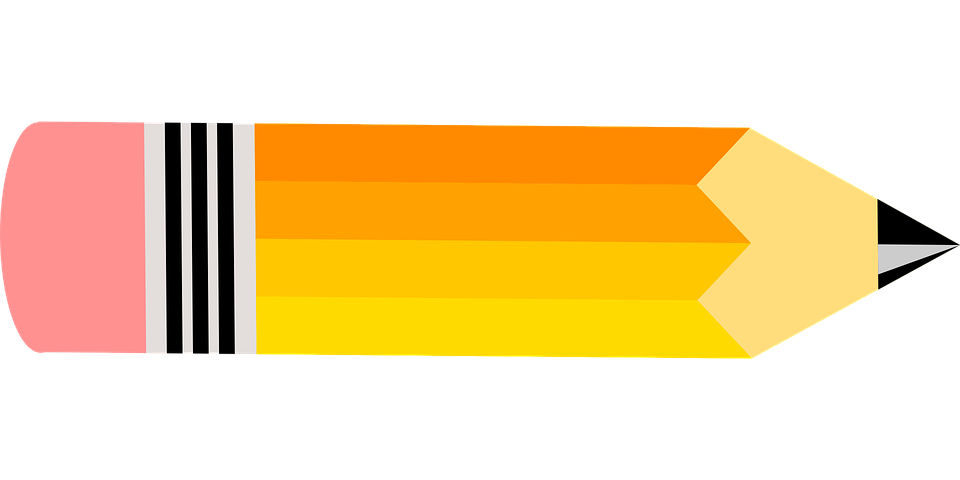 Backpack, 13.75'' x 7.5'' x 17'' (or big enough to fit folders without folding in half)Link for size referral: https://www.potterybarnkids.com/tips-and-ideas/pbk/what-size-backpack-for-kindergarten/LunchboxBlue 2 pocket folder3 boxes Crayola crayons 3 boxes Crayola Markers2 sets Crayola Watercolors1 pair child scissors2 boxes Crayola colored pencils1 pencil box, 13.5” x 5” (must be this size or similar to fit into desk)1 ream of copy paper 8/12 x11White 1” 3 ring binder3 rolls paper towels